令和３年度(2021年度)　こしがや能楽堂催物案内（予定）　　　　　【ご注意】主催者等の都合により、開催日・内容・出演者等が変更になる場合や、新型コロナウィルスの感染防止のため開催を中止する場合があります。ご了承ください。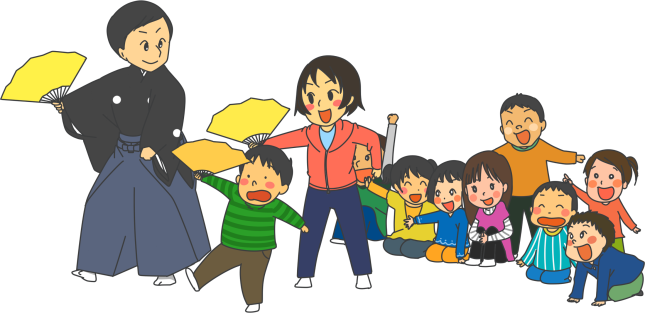 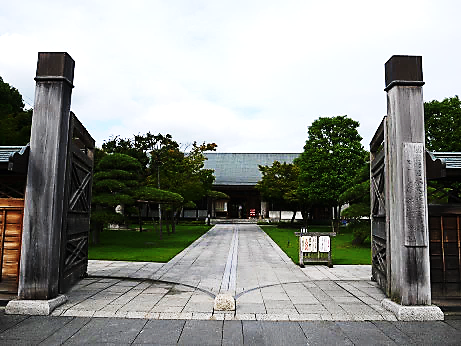 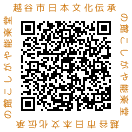 　　令和３年度(2021年度)　開花亭茶会・やすらぎの茶席案内(予定) 【開花亭茶会・やすらぎの茶席・夕ざりの茶会】　　　　　　　　　　　　　　　　　　　　　　　　　　　　　　　　　　　　　　　　　　　　　　　　　　　　　新型コロナウィルス感染症拡大防止のため、令和３年（2021年）４月１日から９月３０日まで、「開花亭茶会」「やすらぎの茶席」「夕ざりの茶会」の開催を中止いたします。１０月以降の開催については、未定となります。【開催予定事業】令和３年度、開催予定の事業をお知らせ致します。新たな事業等に取り組んでまいります。【ご注意】主催者等の都合により、開催日・内容・出演者等が変更になる場合や、新型コロナウィルスの感染防止のため開催を中止する場合があります。ご了承ください。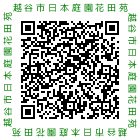 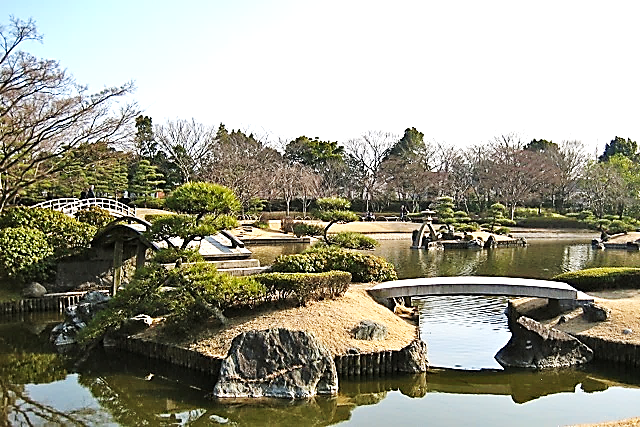 【無料開園】【ご注意】新型コロナウィルスの感染防止のため、開催を中止する場合があります。ご了承ください。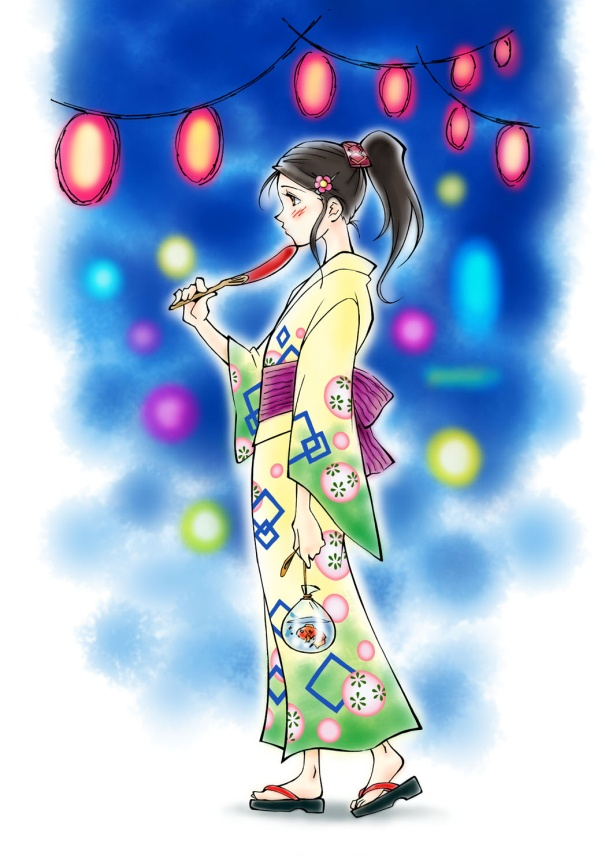 催　物　名開　催　日内容主催者等入場料こしがや能　春の調べ4月29日(木、祝)能「花月」、狂言「悪太郎」他(公財)越谷市施設管理公社一般3,000円学生1,500円櫻間初花會5月5日（水・祝）会員発表会など櫻間初花會(公財)越谷市施設管理公社未定芸術文化展覧会「さつき・盆栽展」5月15日（土）～17日（月）さつき・盆栽などの展示(公財)越谷市施設管理公社越谷市盆栽会無料やさしい筝曲体験教室6月6日(日)、13日(日)、20日(日)、26日(土)、27日(日)筝曲体験教室（全5回コース）(公財)越谷市施設管理公社【参加費】3,000円浴衣着付教室6月19日（土）、26日(土)着付け・応用・所作(公財)越谷市施設管理公社【参加費】3,000円親子で学ぶ日本舞踊体験教室7月11日(日)、18日(日)、25日(日)、8月1日(日)、8日(日)親子で参加の日本舞踊体験教室（小学生のいる親子）全5回(公財)越谷市施設管理公社【参加費】1組3,000円越谷市交流囲碁まつり9月上旬囲碁対局・交流まつり越谷市囲碁・将棋連盟(公財)越谷市施設管理公社有料第31回こしがや薪能9月11日(土)能楽講座、火入れの儀、舞囃子、狂言、能　他越谷市教育委員会(公財)越谷市施設管理公社有料Koshigaya～和aKari展～9月18日(土)～26日(日)、休館日の9月22日(水)は除く越谷の工芸品である形染灯籠の展示(公財)越谷市施設管理公社無料越谷市小中学校日本文化伝承の集い10月8日(金)市内小中学生の発表会箏曲・華道・茶道　等越谷市教育委員会無料催　物　名開　催　日内容主催者等入場料第18回こしがや能楽の会10月17日(日)謡曲・仕舞等の発表会こしがや能楽の会実行委員会無料那月会文化の集い10月23日(土)10月24日(日)文化の集い（筝曲・三味線他）那月会無料邦楽公演10月30日(土)雅楽(公財)越谷市施設管理公社有料第29回秋の調べこしがや能11月3日(水、祝)能、狂言、他(公財)越谷市施設管理公社一般3,000円学生1,500円芸術文化展覧会「華道・盆栽展」11月13日（土）～15日（月）生け花・盆栽の展示(公財)越谷市施設管理公社無料囲碁入門教室11月～12月全5回囲碁のルールとマナーを学ぶ入門教室(公財)越谷市施設管理公社【参加費】2,000円正月生け花教室12月26日（日）正月向けの生け花教室(公財)越谷市施設管理公社【参加費】2,000円1月1日・2日花田苑・能楽堂無料開園（開館）1月1日（土・祝）1月2日（日）・能版画と能面の展示・和楽器演奏(公財)越谷市施設管理公社無料やさしい能楽体験教室2月初旬から※全7回コース・謡と仕舞の体験・能舞台で発表会(公財)越谷市施設管理公社【参加費】4,000円桃の節句飾り展2月26日（土）～28日（月）桃の節句飾りの展示(公財)越谷市施設管理公社無料開 催 名実 施 日内　容備　考浴衣楽々～浴衣きてきて花田苑～７月１日（木）～３１日（土）浴衣を着て、花田苑へ来られた方へお茶券と絵葉書を各１枚プレゼント参加費：無料入園料100円がかかります。鈴虫庭園９月５日（日）秋の始まりとともに日本庭園で鈴虫の鳴き声をお楽しみください参加費：無料入園料100円がかかります。大人の趣味と教養シリーズ「苔玉教室」９月１９日（日）越谷市盆栽会（講師）苔玉作り【４部制】午前２回、午後２回参加費：有料開 催 名実　施　日内　　容みどりの日無料開園５月　４日(火・祝)盆栽相談、三味線演奏、他敬老の日無料開園９月２０日(月・祝)ピアノ演奏、三味線演奏、他県民の日無料開園１１月１４日(日)やすらぎの茶席、三味線演奏、他1月1日・2日花田苑・能楽堂無料開園（開館）1月1日（土・祝）1月2日（日）能版画と能面の展示、三味線演奏、他